Карта урока для организации занятий с использованиемэлектронного обучения и дистанционных образовательных технологийВопросы можно задать по адресу электронной почты, указанной ниже или в мессенджерах: WhatsApp (№89054785881) или в онлайн формате по ссылке    https://us04web.zoom.us/j/79287799718?pwd=QmZzV1RYQ3RlMUJoU3VwWW5tSWxIQT09с 10:20 до 10:50  (время фактического проведения урока), с  14:00   до 14:30 каждая среда, четверг, в случае крайней необходимости по номеру телефона WhatsApp (№89054785881) до 16:00 ежедневно  (часы  неаудиторной  занятости,  проведение  индивидуальной консультации)Выполненные задания во время урока, указанные учителем для самостоятельного решения высылаются НЕ ПОЗДНЕЕ 30 МИН ПОСЛЕ ОКОНЧАНИЯ УРОКА на WhatsApp номер учителя в личку или на почту ovcharll14@mail.ru в любом доступном формате. При отправке ответа в поле «Тема письма» и названии файла укажите свои данные: класс, учебный предмет, фамилию, имя и отчество.УчительОвчар Людмила ЛеонидовнаПредметалгебраКласс7 аДата проведения урока22.05.2020Тема урокаМногочлены. Разложение многочленов на множителиОсновные изучаемые вопросыСумма и разность многочленов. Распределительное свойство умножения. Произведение одночлена на многочлен. Многочлен. Распределительное свойство умножения. Произведение одночлена на многочлен. Многочлен. Распределительное свойство умножения.Ссылка на эл. платформуhttps://us04web.zoom.us/j/79287799718?pwd=QmZzV1RYQ3RlMUJoU3VwWW5tSWxIQT09Тип урокаОнлайн Форма обратной связиОтветы учеников с комментированием во время урока,Классная работа или самостоятельно решенные  задания отправляются не позднее 30 мин после окончания урока выборочно, учитель за 10-5 мин до окончания урока уведомляет учащихся, отправляющих работы.ЗаданияЗаданияПовторить по конспекту учителя (представленному в группе класса ватсап) основные методы разложения многочленов на множителиРешить  № 816 (г-м) , № 818 (устно), 819 (в-е) вместе с учителемДомашнее задание№ 816 (а,б), 819 (а,б)Критерии оцениванияОтметка «3» - 50% -79% верно выполненных заданий.«4» - 80%-94%«5» - 95%-100% (допущен один недочет- описка, не повлиявшие на решение и верный ответ.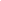 